Al sig. Sindacodel Comune di Baselice (BN)DOMANDA DI INTERESSE PER L’ASSEGNAZIONE IN CONCESSIONE DI UN CHIOSCO-BAR PRESSO LA VILLA COMUNALEIl/la sottoscritt       	nat   a 	il   	residente a   	Ditta individualeLegale Rappresentantedella Società / Associazione   	con sede a    	Cod. Fiscale  	P. IVA   	TEL. 	e-mail  	Altro soggettoDICHIARAAi sensi dell’art. 76 del D.P.R. 445/2000 per le ipotesi di falsità in atti e dichiarazioni mendaci, nonché consapevole di quanto previsto dall’art. 75 del medesimo D.P.R. , in caso di dichiarazioni non veritiere,di essere interessato a partecipare alla procedura per l’assegnazione in concessione di un chiosco–bar presso la Villa Comunale;di aver compiuto 18 anni; di essere iscritto nel registro della CCIAA (o registri professionali equivalenti in altri Paesi membri dell'Unione Europea od equiparati) per l’attività che si intende svolgere all’interno del chiosco;ovvero,che regolarizzarà la propria posizione, relativa all’iscrizione nel registro della CCIAA (o registri professionali equivalenti in altri Paesi membri dell'Unione Europea od equiparati), nel termine di gg. 30 dall’avvenuta comunicazione di aggiudicazione;di avere tutti i requisiti di ordine generale, morali e professionali richiesti dalla normativa per il Rilascio delle autorizzazioni per l’esercizio dell’attività di somministrazione di alimenti e bevande e per contrattare con la P.A.;di non essere stato coinvolto in procedimenti fallimentari;di non trovarsi nelle condizioni di divieto a contrarre con la pubblica amministrazione;che non sussistono nei propri confronti “cause di divieto, di decadenza o di sospensione di cui all’art. 67 del D. Lgs n. 159 del 16.09.2011 (antimafia);di non trovarsi nelle condizioni di esclusione di cui all’art. 80 del D. Lgs. n. 59/2016;Il sottoscritto dichiara inoltre di essere consapevole che:la presente domanda è esclusivamente finalizzata a consentire all’Amministrazione Comunale di valutare l’interesse dei cittadini all’assegnazione in concessione di un chiosco- bar presso la Villa Comunale di Via San Pietro, che la stessa non vincola in alcun modo il Comune, né può far insorgere alcun diritto in ordine all’eventuale aggiudicazione di alcuna procedura. Il Comune inoltre si riserva la facoltà di sospendere, modificare o annullare la presente procedura ovvero non dar seguito all'indizione della successiva procedura di selezione.ai sensi dell’art. 13 del D.lgs. n. 196/03 “Codice in materia di protezione dei dati personali”, i dati personali forniti e raccolti in occasione del presente procedimento verranno utilizzati esclusivamente in funzione e per i fini conseguenti agli adempimenti richiesti dal presente avviso. In ordine all’utilizzo di tali dati l’interessato potrà esercitare i diritti previsti nel titolo II della parte I del decreto citato. Titolare del trattamento è il Comune di Baselice.data  	Il Richiedente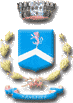 Comune di Baselice(Prov. di Benevento)Via Santa Maria – 82020 Baselice (BN)  -  Part. IVA 00071920623 - Cod. Fisc.  82002220620 - Cod. Istat 062007tel. 0824968066 – telefax 0824968513 - http://www.comune.baselice.bn.it - PEC: comune.baselice@asmepec.it
